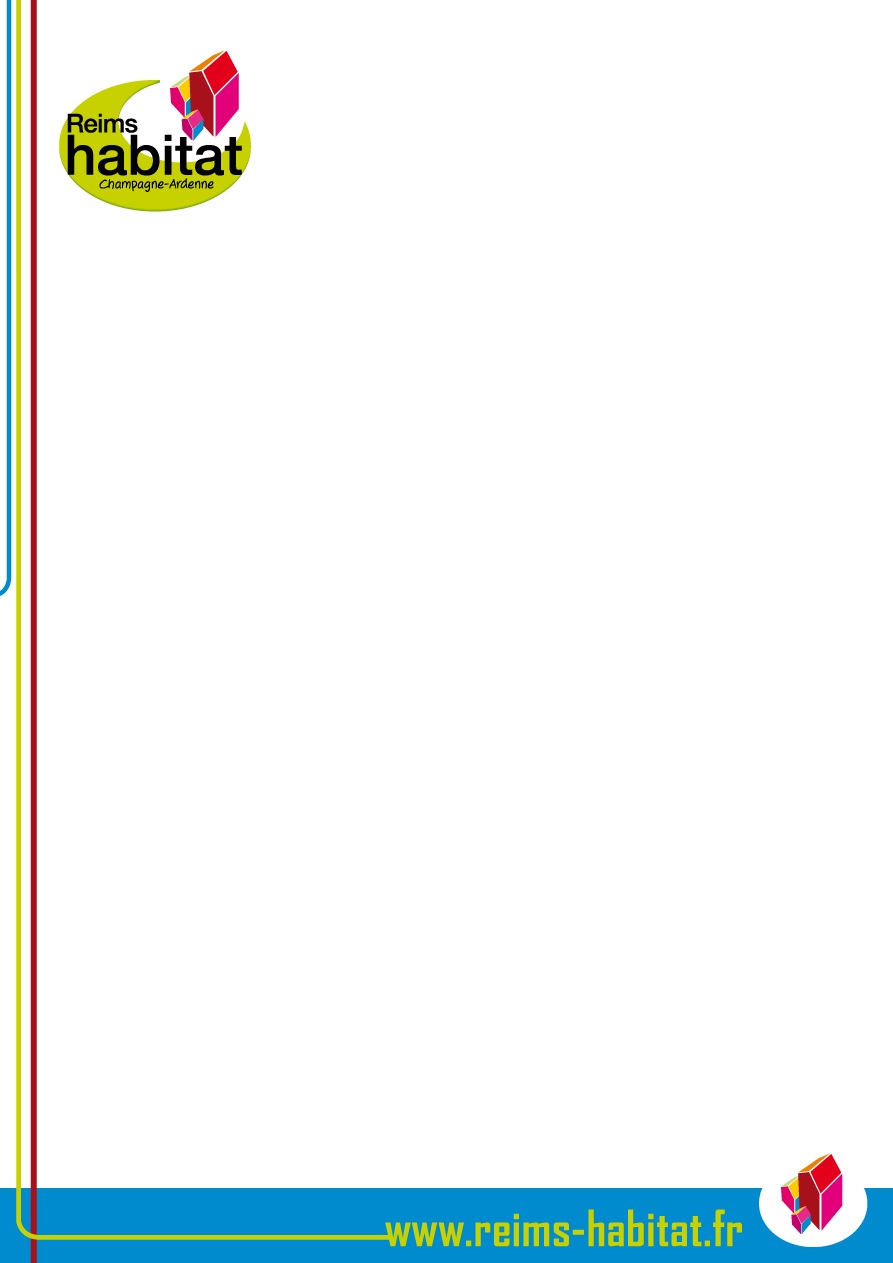 Reims habitat Champagne-Ardenne est le premier bailleur public de la Marne. Depuis plus de 90 ans, sa mission est d’aménager, de construire et de gérer des logements, de réaliser des équipements sur Reims, le pays rémois et le pays d’Epernay – Terres de Champagne.Adossé à la Communauté d’Agglomération «Reims Métropole», Reims habitat est l’opérateur urbain et acteur social pertinent sur son territoire.Reims habitat visite l’ensemble des thèmes placés par la législation dans son objet social. Il le fait en actionnant tous les leviers possibles; ses ressources internes, les moyens issus de la coopération avec les autres acteurs de l’habitat, dont les organismes de logement social au travers des deux Groupements d’Intérêt Economique « GIE Foncière Développement» et « GIE Tranquillité des quartiers » ou de la Société Coopérative « I-mmocoop » et également avec les promoteurs privés sous forme d’achats en VEFA (Vente en l’Etat Futur d’Achèvement).Sa participation aux démarches urbaines mises en œuvre par les Collectivités Territoriales, qu’elles interviennent en milieu urbain ou en ruralité, est symbolique de sa capacité à se projeter dans l’avenir pour imaginer les différents scénarios possibles pour nos quartiers.Sa recherche constante pour apporter des réponses adaptées aux différents territoires sur lesquels il est présent, aux différentes populations logées (séniors, jeunes, familles, salariés en mobilité, personnes en précarité..), amène Reims habitat à impliquer plus durablement ses parties prenantes, entreprises ou locataires. Reims habitat place les enjeux du développement durable, de la qualité et de la responsabilité sociale parmi ses priorités et s’engage au quotidien sur ces trois thématiques.Aussi, pour toutes ses constructions neuves de plus de 5 logements, Reims habitat a décidé depuis 2008 d’opter pour le label « Habitat et Environnement » délivré par Cerqual. En application du Grenelle de l’environnement, l’ensemble des immeubles actuellement réalisés par Reims habitat bénéficie de niveaux de performance thermique parmi les plus élevés (niveau BBC Effinergie, Passivhaus).L’engagement de Reims habitat dans la qualité de service s’est traduit par la certification Qualibail obtenue au printemps 2008 et confirmé en 2009 par l’AFAQ AFNOR.Enfin, Reims habitat s’engage dans la RSE (Responsabilité Sociale d’Entreprise) en adoptant un référentiel d’indicateurs RSE communs à 17 autres SA HLM, baptisé Eurho-GR. Reims habitat est le premier Office Public de l’Habitat à adopter ce référentiel. L’engagement de Reims habitat dans la RSE se traduit par l’obtention en 2012 de l’attestation AFAQ 26000 niveau maturité.Reims habitat en quelques chiffres :12 200 logements.2 foyers de jeunes travailleurs.4 résidences universitaires.5 résidences pour personnes âgéesPlus de 360 locaux d’activité.Plus de 4350 garages.Plus de 600 logements en construction.Plus de 800 logements pour étudiants.Des logements spécifiques dédiés aux séniors.4 succursales et 2 Points Accueil au cœur des quartiers.170 collaborateurs.Plus de 1400 attributions par an.Plus de 30 000 clientsPrésent sur une trentaine de communes en Champagne-Ardenne.